Uchwała Nr                     
Rady Miejskiej w Łodziz dnia                      2023 r.w sprawie wyrażenia zgody na sprzedaż w drodze przetargu nieruchomości
położonych w Łodzi przy ulicy Pienistej 2A i 4.Na podstawie art. 18 ust. 2 pkt 9 lit. a ustawy z dnia 8 marca 1990 r. o samorządzie gminnym (Dz. U. z 2023 r. poz. 40) oraz art. 13 ust. 1 i art. 37 ust. 1 ustawy z dnia 21 sierpnia 1997 r. o gospodarce nieruchomościami (Dz. U. z 2023 r. poz. 344), Rada Miejska w Łodziuchwala, co następuje:§ 1. Wyraża się zgodę na sprzedaż w drodze przetargu nieruchomości stanowiących własność Miasta Łodzi, położonych w Łodzi przy ulicy Pienistej 2A i 4, oznaczonych 
w ewidencji gruntów i budynków w obrębie P-35 jako działki nr 3 i 4 o łącznej powierzchni 3604 m2, dla których prowadzone są księgi wieczyste nr LD1M/00044943/6 
i LD1M/00051560/9.§ 2. Wykonanie uchwały powierza się Prezydentowi Miasta Łodzi.§ 3. Uchwała wchodzi w życie z dniem podjęcia.Projektodawcą jestPrezydent Miasta ŁodziuzasadnienieMiasto Łódź jest właścicielem nieruchomości położonych w Łodzi przy ul. Pienistej 2A i 4, oznaczonych w obrębie P-35 jako działki nr 3 i 4 o łącznej powierzchni 3604 m2, dla których prowadzone są księgi wieczyste nr LD1M/00044943/6 i LD1M/00051560/9.Nieruchomości będą stanowić jeden teren inwestycyjny. Na nieruchomościach znajdują 
się budynki gospodarcze niezwiązane trwale z gruntem oraz oczko wodne. Teren nieruchomości jest zadrzewiony.Dla nieruchomości brak jest miejscowego planu zagospodarowania przestrzennego – zgodnie 
z art. 4 ust. 2 pkt 2 ustawy z dnia 27 marca 2003 r. o planowaniu i zagospodarowaniu przestrzennym (Dz. U. z 2022 r. poz. 503, 1846, 2185 i 2747), w przypadku braku miejscowego planu zagospodarowania przestrzennego określenie sposobu zagospodarowania i warunków zabudowy ustala się w drodze decyzji o warunkach zabudowy.Studium uwarunkowań i kierunków zagospodarowania przestrzennego miasta Łodzi, przyjęte uchwałą Nr LXIX/1753/18 Rady Miejskiej w Łodzi z dnia 28 marca 2018 r. zmienioną uchwałami Nr VI/215/19 z dnia 6 marca 2019 i Nr LII/1605/21 z dnia 22 grudnia 2021 r., obejmuje przedmiotowe nieruchomości granicami obszaru oznaczonego symbolem M3 – tereny zabudowy mieszkaniowej jednorodzinnej.Miejska Pracownia Urbanistyczna, Zarząd Inwestycji Miejskich, Zarząd Dróg i Transportu oraz Wydział Kształtowania Środowiska w Departamencie Ekologii i Klimatu Urzędu Miasta Łodzi pozytywnie zaopiniowały sprzedaż wskazanych nieruchomości.Przedmiotowe nieruchomości objęte są decyzjami o warunkach zabudowy, które obejmują również teren działki nr 2 w obrębie P-35 (własność prywatna ) dla inwestycji polegających na:- budowie dwóch budynków usługowo-handlowych (o powierzchni sprzedaży do 450 m2),- budowie dwóch budynków mieszkalnych wielorodzinnych,- budowie dwóch budynków mieszkalnych wielorodzinnych z usługami (o powierzchni sprzedaży 
do 300 m2), - budowie budynku mieszkalnego wielorodzinnego i budynku usługowo – handlowego (o powierzchni sprzedaży do 450 m2).Dodatkowo działka nr 4 jest objęta decyzją o ustaleniu lokalizacji inwestycji celu publicznego wydanej na wniosek PGE Dystrybucja S.A. Oddział Łódź, dla przedsięwzięcia polegającego 
na budowie elektroenergetycznej linii kablowej średniego napięcia wraz z budową kanalizacji światłowodowej i dwóch stacji transformatorowych na terenie ulic Pienistej, Komandorskiej, Dennej 
i Laskowickiej w Łodzi.Wystąpiono do właściwej Rady Osiedla o zaopiniowanie przedmiotowego projektu uchwały Rady Miejskiej. Wartość nieruchomości została określona przez rzeczoznawcę majątkowego na kwotę 
2 335 000 zł (słownie: dwa miliony trzysta trzydzieści pięć tysięcy złotych).Miasto Łódź nie posiada planów inwestycyjnych dotyczących ww. nieruchomości.Stosownie do postanowień uchwały Nr XXVII/547/08 Rady Miejskiej w Łodzi z dnia 27 lutego 2008 r. w sprawie zasad nabywania i zbywania nieruchomości, ich wydzierżawiania 
lub wynajmowania oraz oddawania w użytkowanie (Dz. Urz. Woj. Łódzkiego z 2017 r. poz. 5141, 
z późn. zm.), zbywanie nieruchomości o wartości powyżej 1 000 000 zł, dla których nie obowiązuje miejscowy plan zagospodarowania przestrzennego, może odbywać się wyłącznie za zgodą Rady Miejskiej w Łodzi.Wobec powyższego przedstawiam projekt uchwały Rady Miejskiej w Łodzi w sprawie wyrażenia zgody na sprzedaż w drodze przetargu nieruchomości położonych w Łodzi przy ul. Pienistej 2A i 4.Nieruchomości przeznaczone do zbycia w drodze przetargu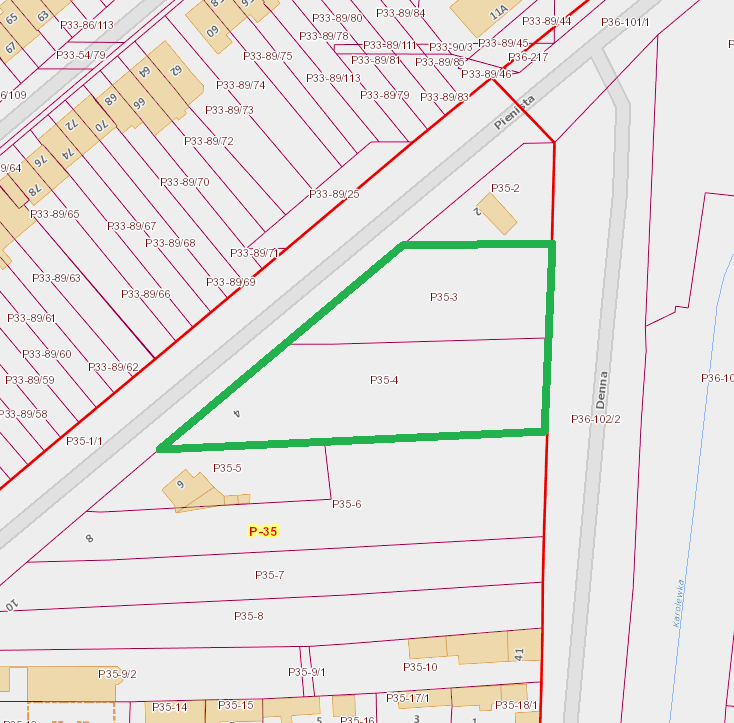 Druk Nr 77/2023Projekt z dnia 04 kwietnia 2023 r.Przewodniczący
Rady Miejskiej w Łodzi


Marcin GOŁASZEWSKI